Publicado en México - España el 08/02/2018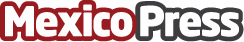 Comunicae colabora con AllBike Festival Puerto Vallarta 2018 en la distribución de boletines de prensaLa Concentración motera se denominará Allbike Festival Puerto Vallarta durante los próximos 5 años. Comunicae, empresa líder en distribución de boletines de prensa online, colabora con AllBike en España y MéxicoDatos de contacto:Agencia Comunicación Profesional+34 696 884 869Nota de prensa publicada en: https://www.mexicopress.com.mx/comunicae-colabora-con-allbike-festival-puerto_1 Categorías: Internacional Motociclismo Eventos Solidaridad y cooperación Jalisco http://www.mexicopress.com.mx